Spelling Test: Year 5 
Given: 5.10.21
Test: 12.10.21
Rule: High Frequency WordsSpelling test: Year 5Given: 5.10.21
Test: 12.10.21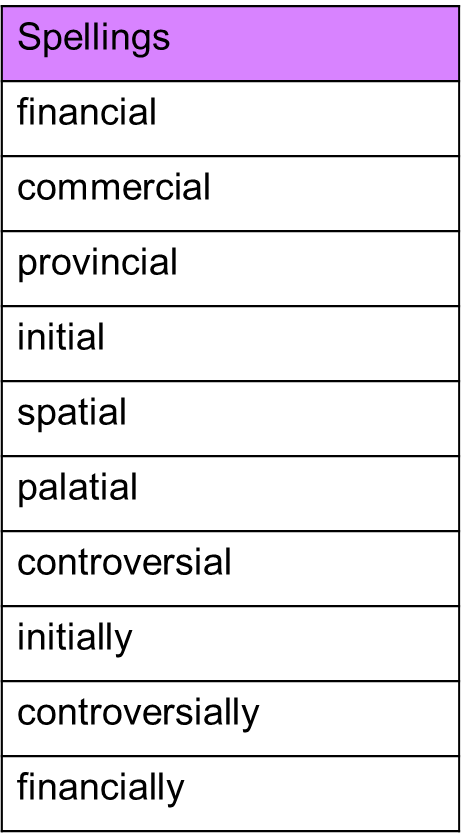 Spelling test: Year 6Given: 5.10.21
Test: 12.10.21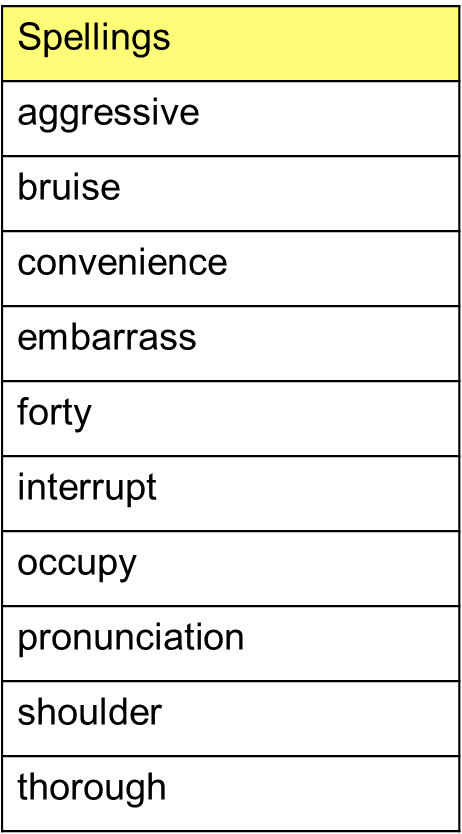 SpellingswhereThursdayweekMayOctoberone